HeredityUnit 1 Test ReviewName: __________________________ Date: _________________ Class: ___________ Test #:___________Define the following terms:Anticodon: _______________________________________________________________________________________________________________________________________________________Codon: ___________________________________________________________________________________________________________________________________________________________Complementary Bases: ______________________________________________________________________________________________________________________________________________Nucleotide: ________________________________________________________________________________________________________________________________________________________Nucleic Acid: ______________________________________________________________________________________________________________________________________________________DNA: ____________________________________________________________________________________________________________________________________________________________Transcription: ______________________________________________________________________________________________________________________________________________________Translation: ______________________________________________________________________________________________________________________________________________________Purine: ___________________________________________________________________________________________________________________________________________________________Pyrimidine: ________________________________________________________________________________________________________________________________________________________What is the primary function of DNA? _______________________________________________________Describe the structure of DNA. __________________________________________________________________________________________________________________________________________________________________________________________________________________________________________________________________________________________________________________________________Nucleic Acids are named after what part of a nucleotide? ________________________________________Which bases are purines? __________________________________________________________________Which bases are pyrimidines? ______________________________________________________________Which scientists are credited with discovering the structure of DNA? _______________________________Describe the 3 steps of DNA replication?_________________________________________________________________________________________________________________________________________________________________________________________________________________________________________________________________________________________________________________________________________________________________________________________________________________________________________________________________________________________________________________________________________________________________________________________________________________________________________________________________________________________________________________________________________________________Which enzyme is used in DNA replication? ___________________________________________________Name the three types of RNA and describe their functions. ______________________________________________________________________________________________________________________________________________________________________________________________________________________________________________________________________________________________________________________________________________________________________________________________________________________________________________________________________________________________________What are the differences between RNA and DNA? ___________________________________________________________________________________________________________________________________________________________________________________________________________________________What is the name of the organelle where protein synthesis occurs? _________________________________Describe the beginning step of transcription. _________________________________________________________________________________________________________________________________________What are the complementary bases for the following DNA strand? TGCAAGTC _____________________Give a summary of the main events in transcription. __________________________________________________________________________________________________________________________________________________________________________________________________________________________Give a summary of the main events in translation. ____________________________________________________________________________________________________________________________________________________________________________________________________________________________What is the function of RNA polymerase? __________________________________________________________________________________________________________________________________________________________________________________________________________________________________What is the function of DNA polymerase? __________________________________________________________________________________________________________________________________________________________________________________________________________________________________Use the mRNA Codon Chart to complete the DNA triplets, mRNA codons, tRNA anticodons, and amino acids in the table below.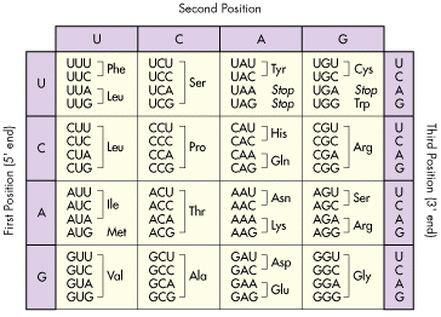 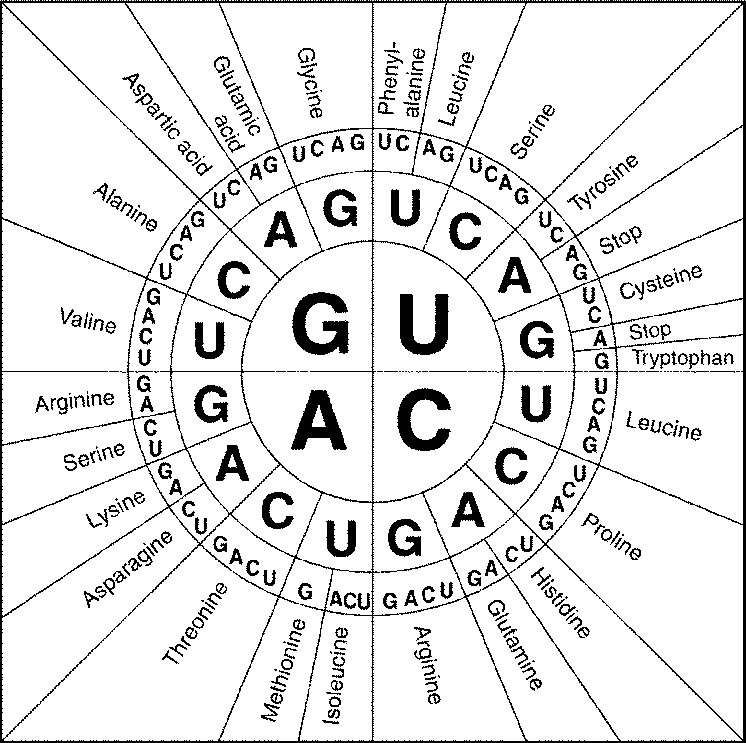 DNA TripletmRNA codontRNA anticodonAmino AcidAAGGGCCAGUUAAAAGTGCUCACATATAGCAUUCCAGGC